Learning StepsLearning StepsLearning StepsDescriptionLinkLearning Objectives1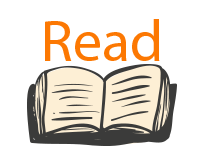 2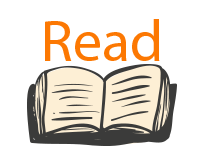 introduction to Information SecurityThis chapter presents an overview of information security, with each section getting full treatment in subsequent chapters. We start by exploring the basics of information securityClick Here3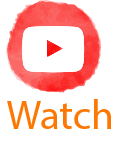 Watch the video on Introduction of Information Systems4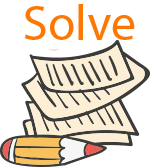 5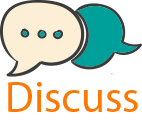 6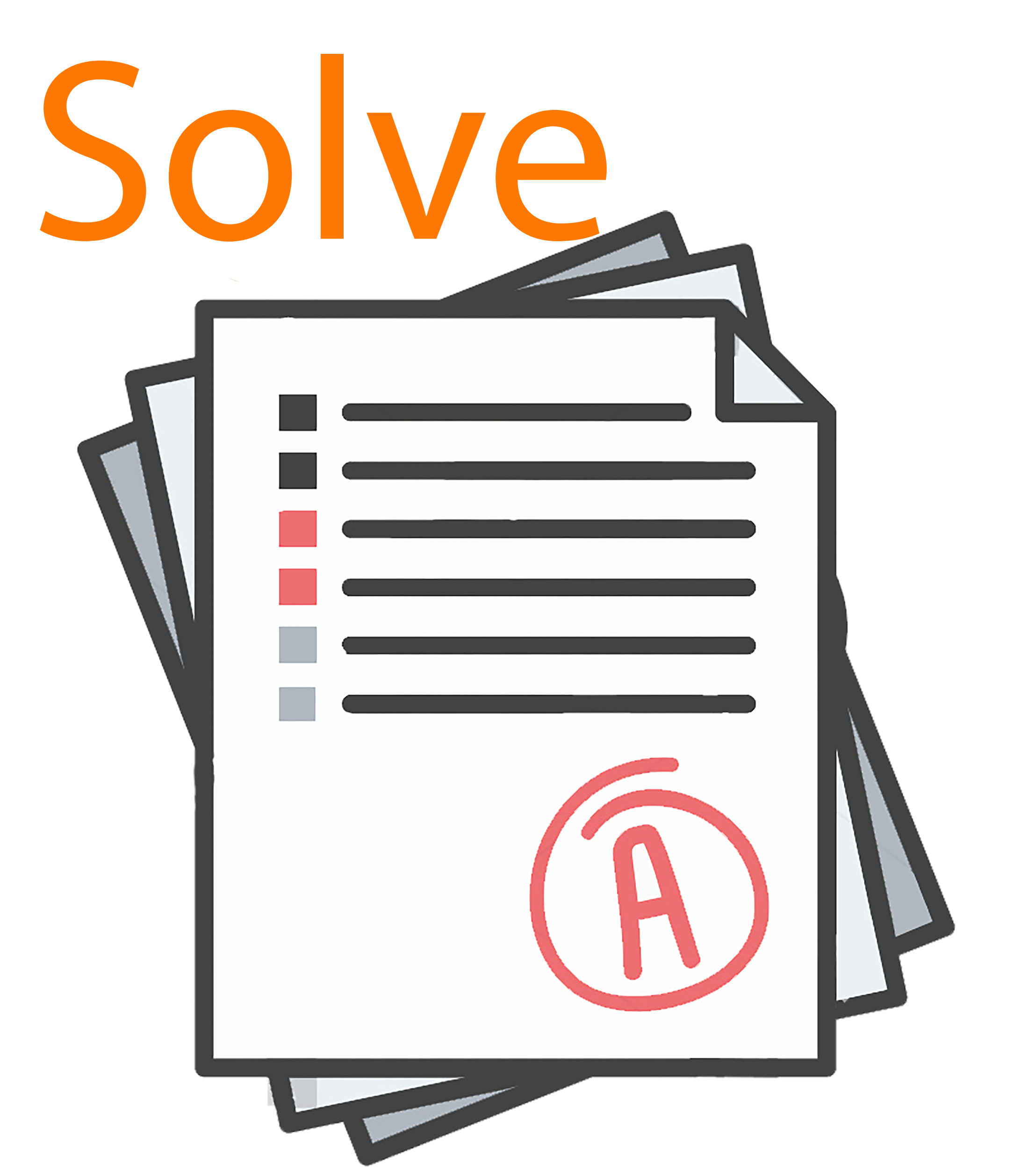 789